New Jersey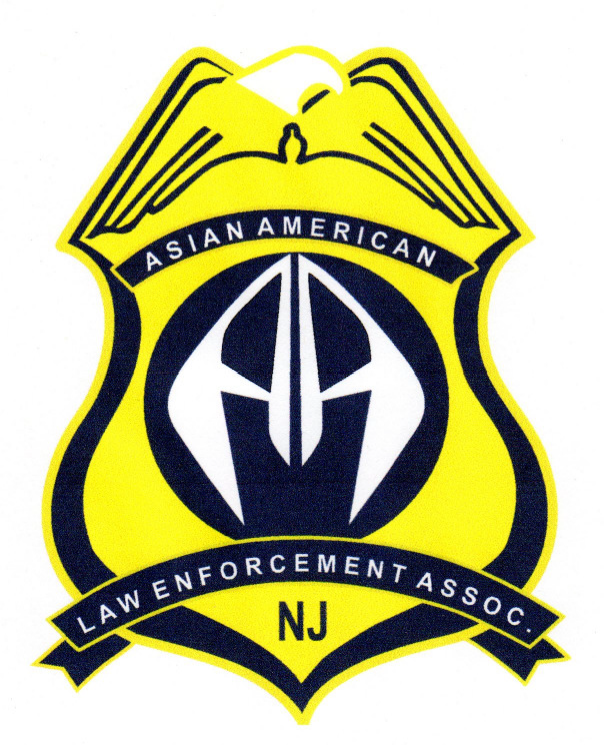 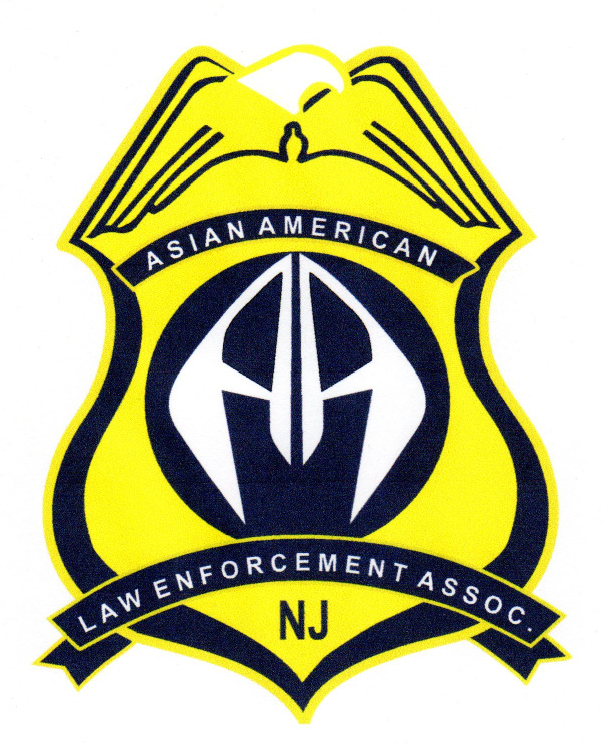 Asian American Law Enforcement Officers AssociationP.O. Box 958 Old Bridge, New Jersey 08857 WWW.ASIANCOPS.ORG Sworn Membership Application-2020 Enclosed is my New Jersey Asian American Law Enforcement Officers annual dues of $40.00  NJAALEOA shirts are $15.00 each. Membership may be paid via Pay Pal at www.njaaleoa.org NAME: ADDRESS:CITY:	STATE:	ZIP CODE: HOME PHONE:		CELL PHONE: EMAIL:AGENCY:AGENCY ADDRESS:CITY:	STATE:	ZIP CODE: WORK PHONE:		FAX:WORK EMAIL:SPECIAL INTERESTS AND SKILLS:Years of Service:S	M	L	XL	2XLASSOCIATION USE:Date Application Received:	Date Shirt & Association Cards Sent:  	